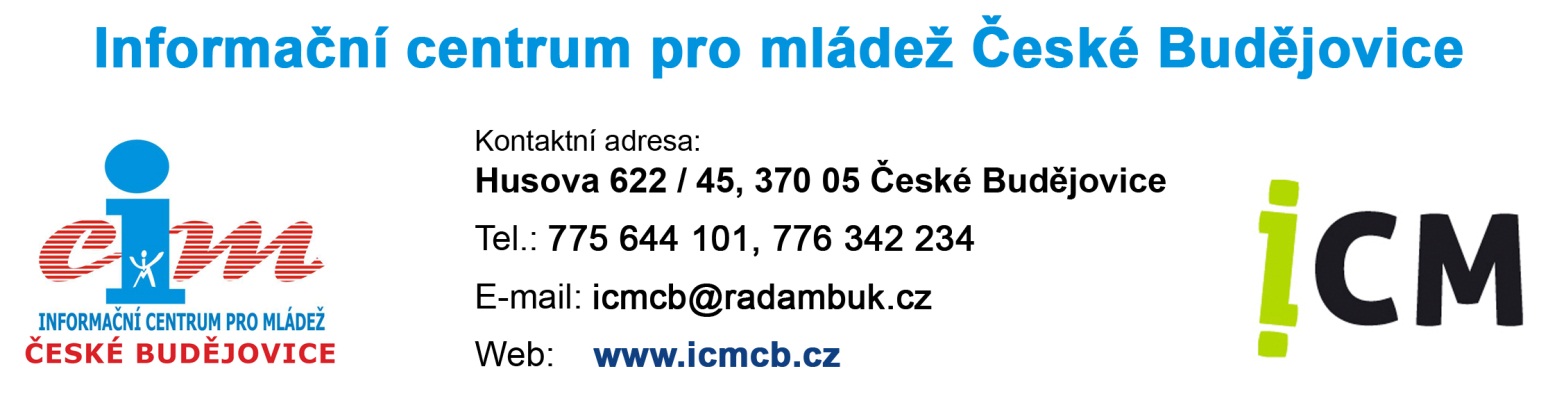 Provozní řád informačního centra pro mládež České BudějoviceInformační centrum pro mládež České Budějovice (dále jen ICM Č.B.) plní poslání v souladu se Zřizovací listinou ICM Č.B. ze dne 24.1.2013. ICM Č.B. a služby jím poskytované jsou otevřené všem mladým lidem bez výjimky. Zvláštní pozornost je věnována znevýhodněným skupinám a mladým lidem se specifickými potřebami.ČÁST I.Informační služby- Povinností ICM Č.B. je umožnit rovný přístup k informacím pro všechny mladé lidi bez ohledu na jejich postavení, původ, pohlaví, náboženství nebo sociální zařazení. - Poskytované informace vycházejí z požadavků mladých lidí a z informačních potřeb u nich zjištěných. Pokrývají všechny oblasti, které by mladé lidi mohly zajímat, a vyvíjejí se tak, aby pokryly nové oblasti. - Služby jsou poskytovány způsobem, který uživatele podporuje, vede je k samostatnosti a rozvíjí jejich schopnost analyzovat a využívat informace.- Informace jsou poskytovány profesionálně, personálem vyškoleným pro tento účel.- ICM poskytuje v návaznosti na informační bloky související doplňkové služby. - Vytváří zázemí a podmínky pro podněcování a realizaci iniciativ mladých lidí.- Informační centrum pro mládež pomáhá uživatelům služeb v přístupu k informacím poskytovaným prostřednictvím moderních informačních a komunikačních technologií.- Podporuje rozvíjení jejich schopnosti tyto technologie využívat.ČÁST II.Práva uživatelů služeb- Každému uživateli informačních služeb jsou tyto poskytovány bezplatně.- Uživateli služeb je k dispozici veřejně dostupná a pravidelně aktualizovaná nabídka poskytovaných služeb.  - Uživatel má právo být respektován jako jednotlivec a odpověď na každou otázku je osobní. - Uživateli služeb je zaručeno právo na anonymitu.  - Informace uživateli musí být komplexní, aktuální, přesné, praktické a uživatelsky přístupné.- Poskytnutá informace musí být nezávislá na jakémkoli náboženském, politickém, ideologickém a komerčním vlivu.- Uživatelé služeb mají možnost se vhodnými způsoby zapojit do různých forem práce s informacemi pro mládež na místní, regionální, národní a mezinárodní úrovni. - Uživatel má možnost podání stížností  na kvalitu poskytovaných služeb vedoucímu Informačního centra pro mládež Č.B. Může se vyjádřit k závěrům i ke způsobu šetření. ČÁST III.Povinnosti uživatelů služeb- Uživatelé služeb jsou povinni dodržovat stanovený Provozní řád ICM Č.B.- Respektovat pokyny pracovníků ICM Č.B.- Je zakázáno jakýmkoliv způsobem poškozovat vnitřní vybavení prostor ICM Č.B. či jakýmkoliv způsobem s pevným či mobilním zařízením manipulovat.- Uživatel služeb je povinen v prostorách zařízení, kde jsou služby poskytovány, udržovat čistotu a pořádek. - Dodržovat platné bezpečnostní předpisy.ČÁST IV.Provozní doba- Základní provozní doba ICM Č.B. je stanovena takto: Pondělí:   10.00 – 15.00 hodinÚterý:       10.00 – 18.00 hodinStředa:      10.00 – 15.00 hodinČtvrtek:     10.00 – 15.00 hodinPátek:        10.00 – 15.00 hodin- Časová disponibilita je přizpůsobována potřebám a požadavkům cílových skupin i mimo oficiální stanovenou provozní dobu.ČÁST V.  Práce s Internetem a výpočetní technikou- Přístup na Internet a využití výpočetní techniky odpovídá stanovené provozní době ICM Č.B.. - Každý uživatel Internetu a výpočetní techniky ICM Č.B. je povinen řídit se tímto řádem. Uživatel musí dbát pokynů pracovníků ICM Č.B.Uživatel musí ovládat základy práce na počítači s operačním systémem Windows a základní principy práce s počítačovou sítí Internet. Pokud ne, je povinen toto ohlásit pracovníkovi ICM Č.B. a vyžádat si odbornou pomoc.Uživatel může používat pouze předinstalovaný software. Není dovoleno instalovat aplikace stažené z Internetu či měnit nastavený software. Informace a soubory získané při práci s Internetem si může uživatel odnést na přenosovém médiu. Je dovoleno používat pouze taková přenosová média, která návštěvník předloží pracovníkovi ICM Č.B. ke kontrole.Elektronickou poštu je možné používat prostřednictvím veřejně přístupných poštovních služeb.Uživatel mladší 18ti let nesmí navštěvovat stránky s erotickým nebo pornografickým obsahem.Uživatel nesmí navštěvovat stránky s rasistickým podtextem, nelegálním či neetickým obsahem. ICM Č.B. nenese odpovědnost za obsah souborů stažených z Internetu, zvláště pak obsahují-li viry. Neodpovídá za rychlost spojení.Uživatelé Internetu a výpočetní techniky mají možnost potřebné informace vytisknout nebo okopírovat (viz. ceník služeb ICM Č.B.)V případě porušení některého z ustanovení tohoto řádu, bude uživateli pracovníkem ICM Č.B. přístup k Internetu ukončen. Při opakovaném porušování Provozního řádu ICM Č.B., bude uživateli další přístup na Internet zamítnut.Tento Provozní řád byl vydán Předsednictvem Rady dětí a mládeže Jihočeského kraje dne ……….2013. Účinnosti nabývá dnem ……………2013.									Petr Novák									předseda									Rada dětí a mládeže Jihočeského kraje